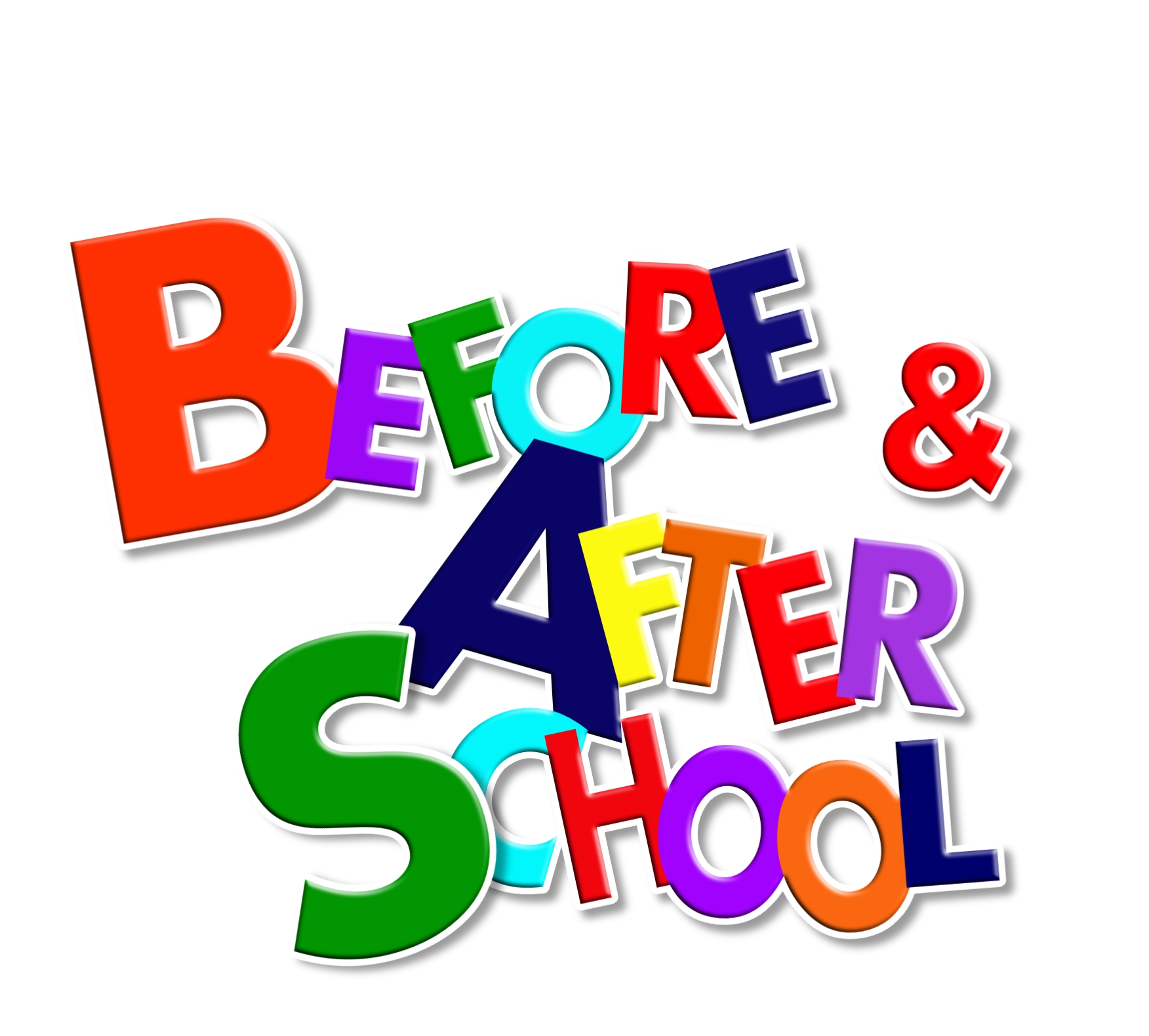 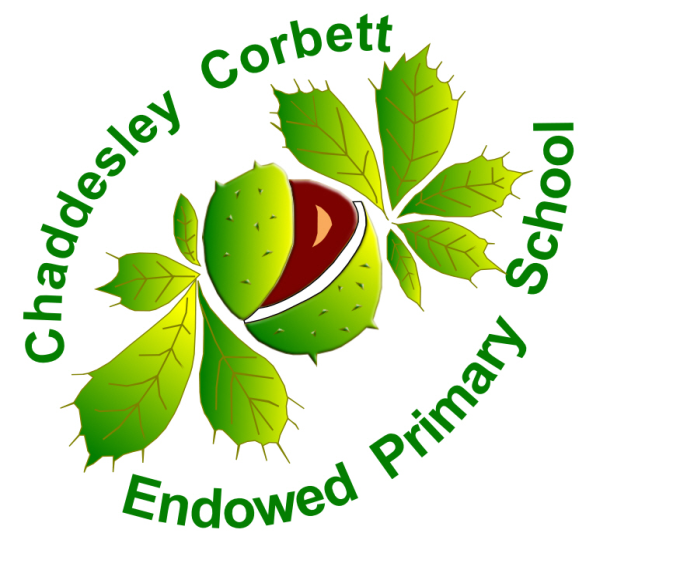 Wraparound CareBreakfast BuddiesMix ‘til Six Registration FormNursery – Year 6Child’s details:First Name:  _________________________ Surname:  __________________________What they like to be called:  __________________  Date of birth:  ________________Gender: ________________  Year:  ___________  Class:  _______________________First language:  ____________________________Parent/carer details Alternative Emergency Contact DetailsPlease provide the details of at least one person we can contact if we are not able to get hold of you.Who will normally drop off/collect your child to/from our Wrap-Around CareName:  _________________________  Relationship:  ____________________________Name:  _________________________  Relationship:  ____________________________Name:  _________________________  Relationship:  ____________________________Your child will only be released to people you have named on this form.  It is essential that you notify staff if there is any change to this arrangement.  Children cannot be released to siblings/friends under the age of 16.Details of Child’s DoctorAdditional DetailsPlease circle the appropriate Yes or No optionI give permission for my child to have his/her photograph		 Yes		Notaken by a member of the Wrap-Around Care staff					I give permission for photographs taken to be used for display 	Yes		No and craft purposes							I agree that photographs taken of my child may be used to 		Yes		Nopromote Wrap-Around Care in a local newspaper or on the school’s website.										 				I give permission for my child to watch films or television 		Yes		Noprogrammes or computer and console games that are classified U or PG.I give permission for my child to use face paints.  			Yes		NoSigned:  ______________________________ (parent or carer)Date:  ________________________________________________________________________________________________________Terms and ConditionsI understand that fees for Breakfast Club must be booked and paid for half termly in advance and that Breakfast Club fees are not refundable.I understand that  If i have not paid in advance, I am required to pay the Breakfast Club Supervisor when i drop off my child.I understand that except in the case of unforeseen circumstances, places for After School Club should be booked in advance. Fees for After School Club are payable weekly in advance.I understand that if I have not paid in advance, I am required to pay the After School Manager when I collect my child.I understand that my child will not be accepted on another occasion if payment has not been received.I understand that if I inform the school office by 9.30am, I will be able to cancel an after school club session and carry forward my payment to a future session. Except where a child is leaving the school, refunds will not be given. I understand that persistent late or non- payment of fees may jeopardise my child’s continued place.I give permission for the setting to share information with other professionals as appropriate.I understand that the school is not responsible for any of my child’s personal possessions.I am aware that the school has a duty to report any concerns to the appropriate authority.I give permission for a trained member of staff to administer appropriate first aid if required.I give permission for school staff to seek the necessary emergency medical advice or treatment in the event that my child is involved in a serious accident.  I expect to be contacted immediately on the above telephone numbers.I have read and accepted the above conditions for my child to attend the Wrap-Around Care Clubs at Chaddesley Corbett Endowed Primary School.Please keep this copy for your records.Terms and ConditionsI understand that fees for Breakfast Club must be booked and paid for half termly in advance and that Breakfast Club fees are not refundable.I understand that  If i have not paid in advance, I am required to pay the Breakfast Club Supervisor when i drop off my child.I understand that except in the case of unforeseen circumstances, places for After School Club should be booked in advance. Fees for After School Club are payable weekly in advance.I understand that if I have not paid in advance, I am required to pay the After School Manager when I collect my child.I understand that my child will not be accepted on another occasion if payment has not been received.I understand that if I inform the school office by 9.30am, I will be able to cancel an after school club session and carry forward my payment to a future session. Except where a child is leaving the school, refunds will not be given. I understand that persistent late or non- payment of fees may jeopardise my child’s continued place.I give permission for the setting to share information with other professionals as appropriate.I understand that the school is not responsible for any of my child’s personal possessions.I am aware that the school has a duty to report any concerns to the appropriate authority.I give permission for a trained member of staff to administer appropriate first aid if required.I give permission for school staff to seek the necessary emergency medical advice or treatment in the event that my child is involved in a serious accident.  I expect to be contacted immediately on the above telephone numbers.I have read and accepted the above conditions for my child to attend the Wrap-Around Care Clubs at Chaddesley Corbett Endowed Primary School.Signed:  ______________________________ (parent or carer)Date:  ________________________________Please return this copy to school.TitleTitleFirst NameFirst NameSurnameSurnameContact numbers…………………………………………………………Contact numbers…………………………………………………………Home addressHome addressWork addressWork addressE-mail addressE-mail addressNameNameTelephone numberTelephone numberMobile numberMobile numberRelationship to the childRelationship to the childName of DoctorAddress of surgeryTelephone numberPlease detail any allergies or intolerances your child has:  please provide full details if medication is needed.Please detail any dietary requirements for your child:Is there anything your child doesn’t like (e.g. food, games etc) or is scared of?How would you describe your child’s ethnicity or cultural background?What is the main religion in your family?Is there anything else you think we should know about your child?